2023年度　障害のある大学生の支援を考える多職種ミーティング―第2回　相談機関と大学の合同ワークショップ（京都市）―趣旨大学生は児童期と成人期の挟間となる世代です。初めての一人暮らしや、自主性を求められる修学環境など様々な変化により「障害」が顕在化する学生も多くいます。大学においても支援体制が構築され始めていますが、大学生の生活やそれぞれの場面において生じる「障害」、及びその解消へのアプローチとなる支援リソースや選択肢は大学内にとどまるものではありません。 本企画は、障害のある大学生の地域生活に関わる各種支援機関と大学とが連携しやすい体制づくりと、相互理解の促進を目的としています。日時2023年12月7日（木）14時00分～17時00分　（13時45分 受付開始）場所キャンパスプラザ京都　2階ホール（京都市下京区西洞院通塩小路下る東塩小路町939（京都駅下車 徒歩5分））4．実施内容京都市内の支援機関の担当者をアドバイザーとして、事例に対してそれぞれの機関がどのように介入できるかについて模擬検討を行います。仮想事例を通じて、各機関の役割を知るとともに、実際に連携する際のポイント等についても共有したいと考えています。後半にはフリータイムを設け、大学関係者と支援機関担当者との交流を主な目的とします。具体的なケースの相談をすることも可能です。5．参加対象校　京都市内の大学京都市内在住の学生が通学している大学6．参加支援機関（予定）障害者地域生活支援センター就労移行支援事業所精神科訪問看護事業所精神科デイケア・ナイトケア　など7．申込方法11月15日（水）9時までに、下記Googleフォームよりお申込みをお願いいたします。お申込みいただいた皆様には後日、事前アンケートのご案内を送らせていただきます。https://forms.gle/QeGkExf8TN5BuQNbA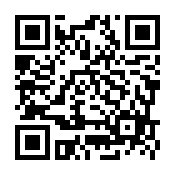 （右記QRコードからもアクセスしていただけます）6．主催高等教育アクセシビリティプラットフォーム（HEAP）7．お問い合わせ先 京都大学 高等教育アクセシビリティプラットフォーム（HEAP）事務局 （京都大学 学生総合支援機構 障害学生支援部門（DRC）内） 担当者：辻井、嶌田、吉澤、松井（事業責任者：村田） TEL：075-753-2317 E-mail：heap@mail2.adm.kyoto-u.ac.jp